ЗАНЯТИЕ № 6Тема: Открытые рамки считыванияВажнейшей особенностью структуры ДНК является антипараллельность ее цепей. Рис.1. Строение ДНК и РНК 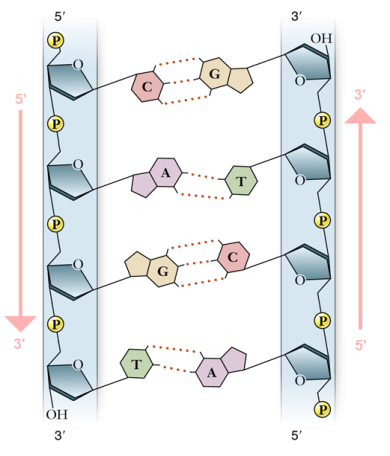 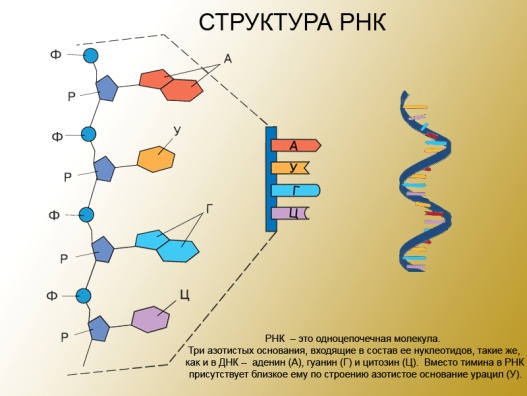 Молекула и-РНК также антипараллельна значащей нити ДНК. На том же принципе основано и взаимодействие и-РНК и т-РНК в рибосоме.  С учетом этих особенностей решите следующие задачи.Задача 1. С какими кодонами и-РНК взаимодействуют при трансляции следующие  т-РНК:а) СЕР                   б) ГЛН                в) ТРЕ               г) АЛА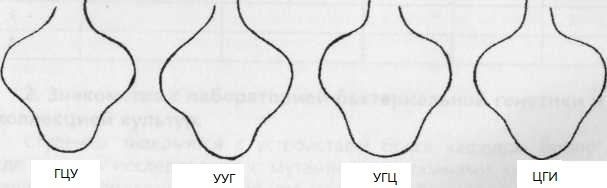 Общая схема строения т-РНК: Рис. 2. Строение т-РНК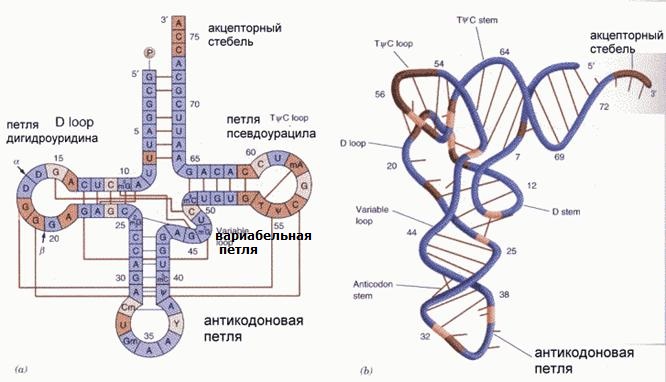 II. Одно из свойств генетического кода — вырожденность — обусловлено способностью т-РНК одного вида связываться с различными кодонами  и-РНК. Правило «неоднозначного спаривания» нуклеотидов в третьем положении кодона и антикодона демонстрирует таблица:Направление цепей и-РНК и т-РНК, а также номера нуклеотидов кодона и антикодона соответствуют при этом схеме:АНТИКОДОН 3' <-- 5'                                                   нуклеотиды №       1-2-3   КОДОН         5' --> 3'Используя данные таблицы и схемы, решите следующие задачи:Задача 2. Укажите возможное максимальное число фракций т-РНК, участвующих в трансляции полипептида, кодируемого монотонным полинуклеотидом УГУГУГУГУГУГУГ.Задача 3. При расшифровке генетического кода синтетический полинуклеотид УУГУУГУУГУУГУУГУУГУУГ использовали в бесклеточной системе синтеза белка. Каков аминокислотный состав полученных при этом полипептидов, если трансляция начинается с любого триплета?Задача 4. Определите минимальное число фракций т-РНК, обеспечивающих перенос к рибосомам: а) лейцина; б) глутамата; в) аспартата. Какие антикодоны имею эти т-РНК?Задача 5. Один из генов триптофановой т-РНК клонировали, а его очищенный продукт использовали в бесклеточной системе синтеза белка. Матрицей служила и-РНК состава АУУ-АЦЦ-ААА-АУУ-УГГ-ГГЦ-ААА. Однако вместо семичленного полипептида был получен четырехчленный. Какая мутация предположительно произошла в клонированном гене?АНТИКОДОНКОДОНУА, ГцГАУГУ, ЦИ (инозин)У, Ц, А